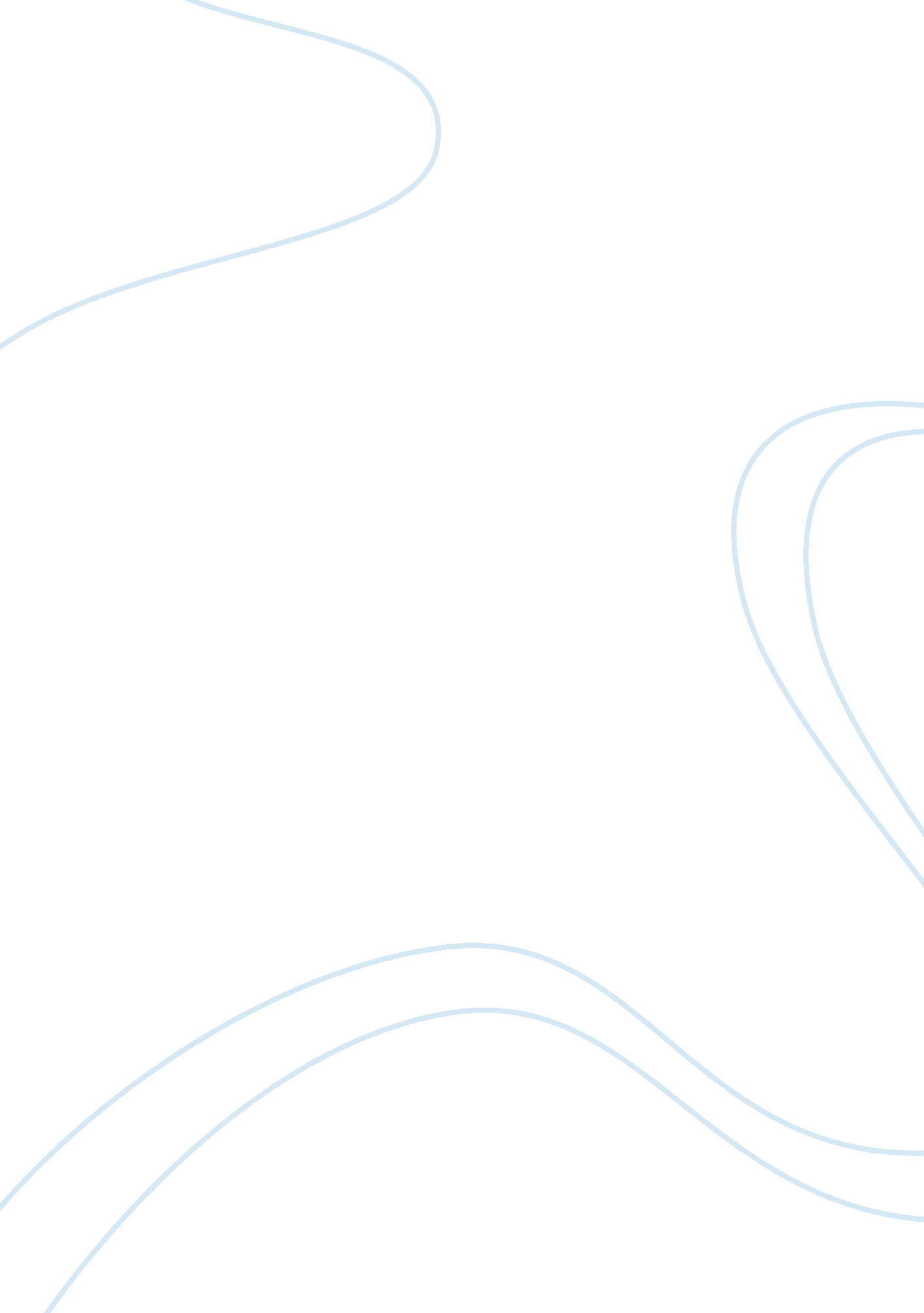 William shakespeareLiterature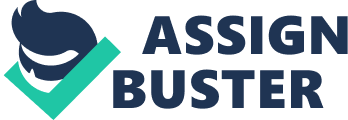 William Shakespeare examined ideas that contributed to the development of modern society, while engaging his past and present audiences. For successive achievement, he became accustomed with the concept of love. Shakespearian texts engaged through personal afflictions. The motive behind Shakespeare's immortal genius lies within his style and perspective. This paper will stress Shakespeare’s views and discuss their relevance to modern society. Topics will include; the use of love and conflict, an innovating style, the ability to define and Shakespearian analogies. Works covered; 'Sonnet 116', 'Sonnet 36', 'Sonnet 129', 'Richard III' and 'Hamlet' . An analogical comparison to William Morris’ 'Love is enough' will also emphasis significance. William Shakespeare was born in Stratford-upon-Avon, England on the twenty third of April 1616 to a loyal family of Catholics. At present time, Christianity was demanding prominence. Shakespeare was raised in a persecuted Catholic life, resulting in a self-effacing stance. It demonstrated common for Catholics to alternate religions unable to decide on their beliefs. William Shakespeare viewed the world originally. He was competent in determining issue’s that hindered society and creatively synthesise a correction. His works all have an allegorical connotation producing in depth explanation. Through these I hope to assure you, that William Shakespeare is a part of modern society as Apple Computers, or Microsoft. Sir Henry Parks is the father of Australia's colonial federation. William Shakespeare deservers regard as to the father of Modern English. Fundamentally, Shakespeare’s poetic style was in Iambic pentameter. Iambic pentameter includes ten syllables a line. The syllables are broken into five groups called iambic feet, or iambs. Each iambic foot includes one unstressed syllable, followed by one stressed syllable. Shakespeare’s sonnets were writ with fourteen lines of iambic pentameter. The fourteen lines are broken up into three groups of four and one group of two, called quadrants. The first three quadrants would establish the issue. Then be resolved during last quadrant. Each of Shakespeare’s one hundred and fifty four sonnets are demonstrative, except for ninety-nine (fifteen lines), one hundred and twenty six (twelve lines), and one hundred and forty five (iambic tetrameter; four iambs/iambic feet per line). William Shakespeare’s expertise to regenerate poetic reactions has substantially affected the approach writers make. Shakespeare mastered poetic technicality, thus, was able to synthesise new techniques for acquiring a desired response. These actions were considered rebellious and arose to inspire. In Shakespeare’s longest play, 'Hamlet' during scene IV act-III, Shakespeare inserted a soliloquy to inform the audience of Prince Hamlet’s internal notion. Soliloquies are used as direct connections between character and audience. To give an insight on the characters true intentions. Although Shakespeare generally wrote in iambic pentameter, an extract from Prince Hamlet’s soliloquy demonstrates an ability to synthesise poetic techniques. Unstressed syllables are not in bold and stressed syllables are in bold - To be, / or not / to be: / that is / the ques- / -tion – (III. i. 58). The first three iambic feet show traditional formation of Iambic pentameter. The last three are varied. Shakespeare completely individualised by adding one extra-unstressed syllable. Named a 'feminine ending' & defined, 'to emphasise a characters sense of contemplation'. Shakespeare put emphasis on 'that', giving importance to the statement: that is the question. Shakespeare not only synthesised feminine endings, he also introduced another technique given the name, Inversion. Inversion describes the reversing order of stresses to emphasise certain words and/or issues. Shakespeare used feminine ending by putting emphasis on 'that'. It however, is also an inversion. A quote sourced from the play, 'Richard III'. Two stressed Syllables in the same iambic foot - Now is / the win- / -ter of / our dis- / content – (l/i/1). Inversion puts emphasis on “ now” and “ discontent”, discontent of now. Shakespeare’s synthesising of poetic techniques arose inspiring the world of gothic. By holding the first step Shakespeare demonstrated his individuality. Ironically, the poet regarded to as “ the greatest poet in the English language” and “ the pre-eminent of drama” determined his own perspective. The relevance to society is omnipresent. The destabilising and re-stabilising plots of Gothic texts are often mixed, in an appeal to authority and love romance. Gothic visions are highly based on gender with males symbolising power. Furthermore, Gothic's rely heavily on intertexuality, producing a sense of uncertainty and depth. The purposes of Gothic texts are to formulate coherent explanations of events and experiences conflicting, in turn, individualising traditional procedures. John Drakakis' book, 'Gothic Shakespeare' states, 'Shakespeare's plays are full of ghosts, suspense, fear-inducing moments and cultural anxieties which many writers in the Gothic mode have since emulated, adapted and appropriated'. The relationship states William Shakespeare as an inspiration for Gothic. Perceptions have since been transformed through gothic visions. William Shakespeare's' texts are established through gothic love, contemplated to be true love, honest love or lust. Conflict accompanies love in Shakespearian texts, whether it is moments of irrationality, pain, or deceit. William Shakespeare had great influence. Love is developed in 'Sonnet 116' expressing Shakespeare's definition of true love. Pun, 'Love is not love' (Shakespeare two) perceives irony, forcing readers to reason with the question, what is love? Sonnet 116' challenges loves purity 'alters when alteration finds' (Shakespeare three), effectively reasoning love. Furthermore, a conquering thought is produced in a reader. In addition, love is demonstrated to never differentiate. Metaphor, describes love as an 'ever fixed mark' (Shakespeare five), characterising naturally irreversible traits which remain unique to an individual. Provoking imagery that love is fixed and forever. The tone of 'Sonnet 116' is carful, controlled and laborious portraying mastery. Extended metaphor, redefines the concept. The metaphoric images give love tangency. According to scholar, Lucas Erne the sonnet seems to define love as a negative; “ the first and the third quadrants, it is true, define love negatively: ‘ love is not’…’ Love’s not…’ The two quatrains are further tired together by the reappearance of the verbs ‘ to bend’ and ‘ to alter’. In 'Sonnet 116', Shakespeare used conflict to create a separation between true, constant love and untrue, deceiving love. Shakespeare’s first quadrant personifies the poem, “ let me not” (Shakespeare one). The syllables of 'impediments' (Shakespeare two) have the stresses on both of the “ Im” determining a personal endeavour. The synecdoche, 'marriage of true minds’ (Shakespeare one) specifies love as pure, joyous and committed Love is affected by the human condition. Personification, 'bears it out' (Shakespeare twelve) suggests love unpleasantly waits. The use of personification incorporates humans. Alternatively word choice, 'edge of doom' (Shakespeare twelve) is strongly inferior, describing loves wait. The sonnet states love contaminated by the human condition. Statement, 'upon me proved' ensures the texts conviction and clarity. Furthermore, the overpowering sonnet leaves a reader with a claim of which they can trust. William Shakespeare’s view emphasised major issues. Using his poetic genius, allowing society to view them too, brought many to realise the mendacity of their love. William Shakespeare produced texts that conflict and re-establish. However, though Shakespeare’s persuasion is relevant, his affliction is overlooked. William Shakespeare wished for a son to carry on his direct legacy. Hamnet Shakespeare, William Shakespeare’s only son died in 1596. Sonnet 37', argues the position of a 'decrepit father' (Shakespeare one). Concluding highly suggestive of a personal experience through the word choice of 'father' and ‘ active child', both personal. The inclusion of an adjective of possession, 'his', produces imagery of both father and son. However, the father being “ decrepit, a separation is also incorporated. The separation described, 'by fortunes dearest spite' (Shakespeare three). Suggesting the persona crippled due of fortunes hate. Crippled, referring to the inability to see the son again. A personal pronoun 'I' is used to emphasise the statements personal affliction. Line three is strongly suggestive of a regret of past decisions. The effect of 'worth' and 'truth' on the individual in context, suggests comfort ('comfort of thy worth and truth' - Shakespeare four). The sonnet is written as an extended metaphor. Increased vulnerability serves equal to 'sonnet 116'. The adjective 'Take' (Shakespeare four) produces imagery of 'worth' and 'truth' being taken as consequence of 'fortunes spite' (Shakespeare two), suggestive of a personal affliction occurring in the composer’s life. The young man mentioned in Shakespeare’s texts serves as the love for his son. Scholars argue that William Shakespeare was homosexual because of these references; “ over the centuries some readers have posited that Shakespeare’s sonnets are autobiographical, and point them as evidence for a young man –Wikipedia. Shakespeare used grief to produce imagery through substantial descriptors, to include a reader in experience. 'Sonnet 37', speaks in direct to make a promise. Line three is demonstrative, 'for whether beauty, birth, wealth or wit... I make my love engrafted to this store'. The persona clearly states his commitment for a love. Metaphor, 'this store' acts to represent society. William Shakespeare grew belief that his love was never satisfied toward his son. The love in line three is reflective of the young man. The persona says that their love will be spread around the world. The belief Shakespeare inherited, that his spreading of love would induce a balance, is highly suggestive of religious perceptions. An analytical perspective, demonstrates the persona in deep sorrow due to an affliction. Line three, is perceived as a promise to an afterlife, or an internal recovery process. Defining between is unlikely to occur due to the distance of era. Quadrant four of the sonnet, contradicts line three's promise. A paradox, used in line fourteen distorts meaning of the sonnet, suggesting confusion ('look at what is best... this wish I have... ten times happy me. ’ Line fourteen, suggests a perspective of stubbornness. The persona surrenders their ability to choose best, however emphasizes their wish. The contradiction of meaning reflects Shakespeare's own wit. However, under close examination, the persona is saying that their wish is the choice of their loves best. Throughout 'Sonnet 37', William Shakespeare represents his love for the young man. Statistics demonstrate the death rate of children under 10 years old, be one third in the Elizabethan era. Implying, the persona's outlook is delusional. An outlook like such incorporated the human condition. William Shakespeare used his own affliction to demonstrate this flaw. William Shakespeare has inspired great writers since his death in 1616. His poetic style has helped scholars understand literature through not only the words, but also the writer themselves, allowing personal depth to texts of the English language. Shakespeare represented the world as is, without rummage. Shakespeare’s works are able to survive translations. His works gradually became more critical as time progressed. Shakespeare used analogies to produce his connotations. However, although most writers use analogies, Shakespearian analogies incorporate in which relate to a focused centre. Other styles of analogies are effective, but only if an understanding was in a reader. 